KARAMANOĞLU MEHMETBEY ÜNİVERSİTESİ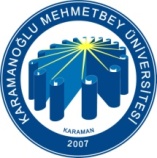 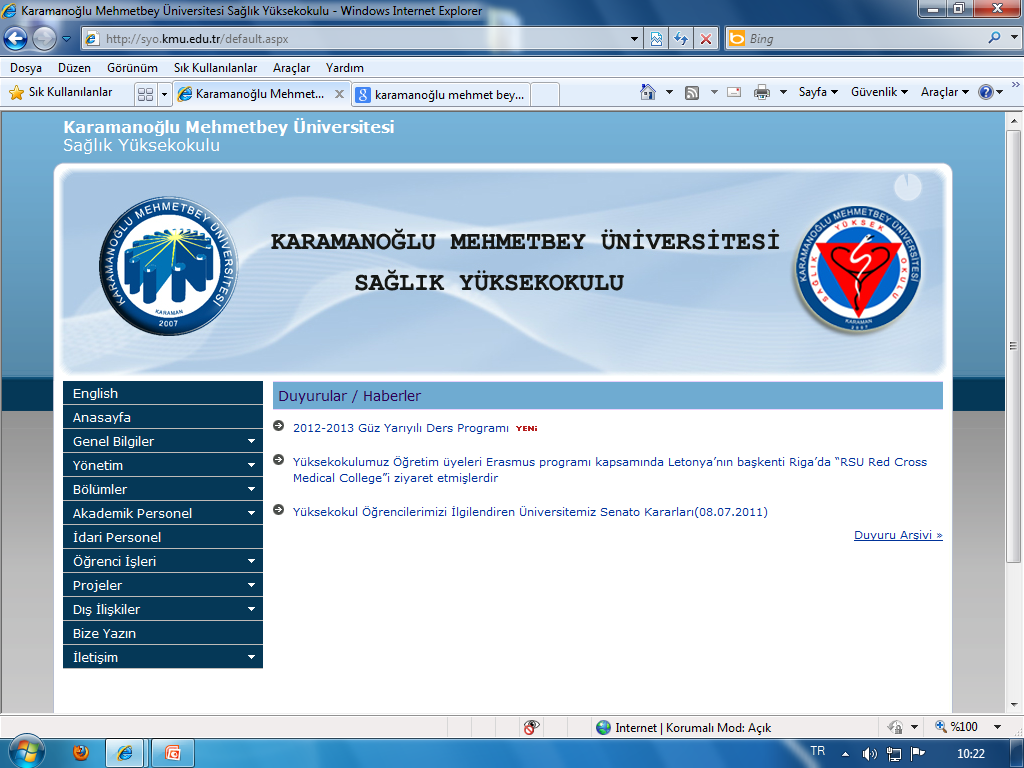 SAĞLIK BİLİMLERİ FAKÜLTESİ HEMŞİRELİK BÖLÜMÜ2016–2017 BAHAR YARIYILI ARA SINAV ÇİZELGESİDERSİN ADITARİHSAATDERS SORUMLUSUGÖZETMENYER1. SINIF1. SINIF1. SINIF1. SINIF1. SINIF1. SINIFHemşirelik Esasları II06.04.201709.30Öğr.Gör. Keriman YILDIZ E.ADIGÜZEL-S.ATEŞ-F.AYHAND-201-202-203Mikrobiyoloji-Parazitoloji07.04.201709.30Yrd. Doç. Dr. M. Fatih AYDIND.ÇELİK-M.ÇÖPLÜ-R.ERTEND-201-202-203Fizyoloji05.04.201709.30Yrd. Doç. Dr. F. ÇOLAKOĞLU H.KOCAMAN-D.ŞAHİN- E.ADIGÜZELD-201-202-203A.İ.İ.T. II04.04.201709.30Yrd. Doç. Dr. Uğur KURTARANS.ATEŞ- F.AYHAN- D.ÇELİKD-301-302-303Türk Dili II03.04.201713.00 Okt. Umut DÜŞGÜNM.ÇÖPLÜ- R.ERTEN- H.KOCAMAND-201-202-2032. SINIF2. SINIF2. SINIF2. SINIF2. SINIF2. SINIFCerrahi Hast. Hemş.06.04.201715.00Öğr. Gör. Fatma AYHAND.ŞAHİN-E.ADIGÜZEL- S.ATEŞD-201-202-203Bulaşıcı Hast. Hemş.07.04.201711.00Yrd. Doç. Dr. M. Fatih AYDINF.AYHAN-D.ÇELİK-M.ÇÖPLÜD-301-302-303Beslenme04.04.201715.00Yrd. Doç. Dr. F. ÇOLAKOĞLUR.ERTEN- H.KOCAMAND.ŞAHİND-301-302-303İnsan Dav. Ve İletişim04.04.201711.00Öğr. Gör. Fatma AYHAN       E.ADIGÜZEL-S.ATEŞ D.ÇELİKD-201-202-203Yabancı Dil II07.04.201715.00Okt. Tuba SÖNMEZM.ÇÖPLÜ- R.ERTENH.KOCAMAND-201-202-2033. SINIF3. SINIF3. SINIF3. SINIF3. SINIF3. SINIFÇocuk Sağ. veHast. Hemş.03.04.201713.00Doç.Dr. Nejla C. ŞAHİNERD.ŞAHİN--E.ADIGÜZELS. ATEŞD-301-302-303Hemşirelikte Araştırma07.04.201714.00 Doç. Dr. A. S. TÜRKMEND.ÇELİK- M.ÇÖPLÜ R.ERTEND-301-302-303Hem. Tarihi Deont. ve Yas.05.04.201713.00Prof.Dr. Ali ŞAHİNH.KOCAMAN- D.ŞAHİNE.ADIGÜZELD-301-302-303İlkyardım04.04.201713.00Doç. Dr. A. S. TÜRKMENS.ATEŞ-F.AYHAN D.ÇELİKD-301-302-303Mesleki İngilizce II06.04.201713.00Prof.Dr. Ali ŞAHİNR.ERTEN -H.KOCAMAND.ŞAHİND-301-302-3034. SINIF4. SINIF4. SINIF4. SINIF4. SINIF4. SINIFHemşirelikte Yönetim03.04.201709.30Doç.Dr. Nejla C. ŞAHİNERM.ÇÖPLÜ–E.ADIGÜZEL Ş.ATEŞD-301-302-303Halk Sağ. Hemşireliği05.04.201711.00Doç.Dr. Nejla C. ŞAHİNERF.AYHAN-D.ÇELİK M.ÇÖPLÜD-301-302-303İş ve İşçi Güvenliği05.04.201715.00Öğr.Gör. Çağlar YAYLALIR.ERTEN- H.KOCAMAND.ŞAHİND-201-202-203HAZIRLAYANUYGUNDURDoç. Dr. Ayşe Sonay TÜRKMEN     Hemşirelik Bölüm BaşkanıProf. Dr. Ali ŞAHİNDekanÖğrenciler sınavlarda kimlik kartlarını (Nüfus cüzdanı, ehliyet, öğrenci kimlik kartından biri) yanlarında bulundurmak ve istendiğinde göstermek zorundadırlar.Öğrenciler sınavlarda kimlik kartlarını (Nüfus cüzdanı, ehliyet, öğrenci kimlik kartından biri) yanlarında bulundurmak ve istendiğinde göstermek zorundadırlar.Sınavlarda kopya çeken veya kopya çekilmesine yardım eden öğrenciler hakkında disiplin soruşturması açılacaktır.Sınavlarda kopya çeken veya kopya çekilmesine yardım eden öğrenciler hakkında disiplin soruşturması açılacaktır.